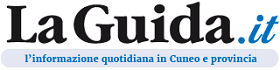 LGEditoriale SRLVia A. Bono 512100 Cuneo (CN)Partita Iva: 03505070049Codice Fiscale: 03505070049Informativa clienti (per sottoscrizione abbonamenti)ai sensi dell’articolo 13 del Regolamento UE 2016/679 GDPRDati raccolti presso l’interessatoGentile interessato,con la presente desideriamo informarLa sui dati personali che saranno raccolti ed i relativi trattamenti che andremo ad eseguire, nonché fornirLe ogni informazione utile a facilitare il contatto e l’interazione con i nostri ufficiTitolare del trattamentoIl titolare del trattamento è LGEditoriale SRLI dati di contatto sono i seguenti:Telefono: +39 0171 447111Mail: privacy@laguida.itFax: +39 0171 447125Sito Web: www.laguida.it Nella tabella che segue Le indichiamo alcune informazioni circa i dati personali raccolti e le relative finalità perseguiteI dati personali raccolti saranno trattati con strumenti manuali ed elettronici nel rispetto dei principi di necessità e pertinenza adottando idonee misure di sicurezza per il raggiungimento delle finalità indicate.I dati personali raccolti saranno trattati da soggetti espressamente autorizzati e formati in materia di protezione dei dati personali; potranno accedere ai dati, in maniera incidentale, i tecnici informatici ed il personale IT che sovrintende al funzionamento del nostro sistema informatico.La informiamo inoltre, sinteticamente, che Lei ha diritto di chiedere informazioni sui Suoi dati personali che stiamo trattando, chiederne la rettifica, la cancellazione, opporsi al trattamento, chiedere la limitazione del trattamento e la portabilità dei dati secondo quanto previsto dagli artt. da 15 a 22 del Regolamento UE 2016/679 GDPR (copia del testo degli articoli citati può essere richiesto ai recapiti sopra evidenziati).In qualsiasi momento Le è riconosciuto il diritto di proporre reclamo ad una autorità di controllo territorialmente competente. Qualora il trattamento sia basato in tutto o in parte sul Suo consenso, ha diritto a revocarlo liberamente ed in qualsiasi momento attraverso i contatti ai recapiti sopra evidenziati. I trattamenti effettuati in costanza del consenso prestato ed i relativi effetti giuridici rimarranno comunque validi anche dopo l’eventuale revoca del consenso.Per ogni eventuale chiarimento o comunicazione in merito al trattamento dei dati personali raccolti, non esiti a contattarci.Il Titolare del trattamentoLGEditoriale SRLData ultimo aggiornamento: 29/08/2019 - Versione 1.0FINALITA'Trattamento: Gestione contabile clientiAMMINISTRATIVE-CONTABILI CLIENTII dati personali richiesti verranno trattati per adempiere ad obblighi contrattuali o normativi o, comunque, per ordinarie finalità amministrative e contabili. Sono quindi oggetto di trattamento i dati necessari alla sottoscrizione dell’abbonamento all’edizione cartacea de "La Guida" ed eventualmente i riferimenti dei contatti relativi agli incaricati all’esecuzione strumentale del contratto di sottoscrizione di abbonamento.Resta inteso che il conferimento dei dati necessari alla gestione del ciclo di fatturazione attiva è obbligatorio, mentre i dati di contatto dei soggetti coinvolti nel ciclo strumentale è facoltativo, tuttavia, essendo utile per il normale svolgimento delle attività, il mancato conferimento impedirebbe di fornirLe il servizio richiesto o potrebbe rallentare l'intero processo di trattamento.CATEGORIE DATI TRATTATIPersonali identificativiCATEGORIE DESTINATARI A CUI VENGONO COMUNICATI I DATIAgenzie fiscaliCorrieri e spedizionieriFornitori di servizi di pagamento on-lineFornitori servizi recupero creditoProvider servizi informatici o telematiciServizi legali esterniServizi contabili e fiscali esterniSoggetti terzi allorché la comunicazione sia resa necessaria da obblighi contrattuali e/o di leggeTRASFERIMENTO VERSO PAESI TERZINessunoPERIODO DI CONSERVAZIONE DEI DATI (DATA RETENTION) O CRITERI PER DEFINIRE TALE PERIODONormativa civilistica 10 anniNormativa fiscale 6 anniSecondo procedure interne periodiche di scarto delle informazioni obsoleteBASE GIURIDICA DEL TRATTAMENTOEsecuzione di un contratto e/o delle relative misure precontrattualiObbligo legaleIL TRATTAMENTO COMPORTA UN PROCESSO DECISIONALE AUTOMATIZZATONOIL TRATTAMENTO COMPORTA UNA PROFILAZIONENO